​​​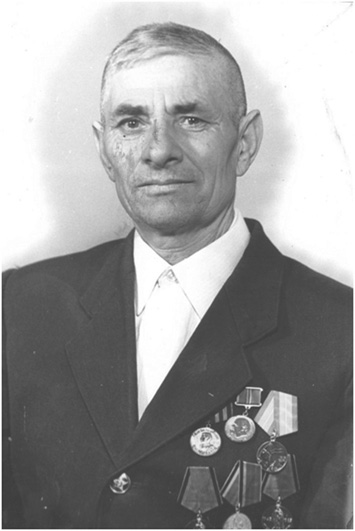 Бочко Николай Пантелеевич